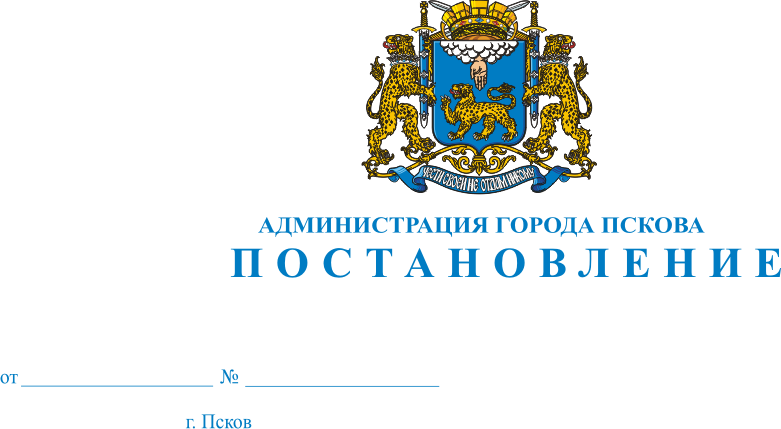 О внесении изменений в Постановление Администрации города Пскова от 28 ноября . № 3069 «Об утверждении муниципальной программы «Повышение уровня благоустройства и улучшение санитарного состояния города Пскова»В целях оптимизации финансовых расходов на реализацию мероприятий муниципальной программы, в соответствии со статьей 179 Бюджетного кодекса Российской Федерации, Постановлением Администрации города Пскова от 13.02.2014 № 232 «Об утверждении Порядка разработки, формирования, реализации и оценки эффективности муниципальных программ города Пскова», статьей 62 Положения о бюджетном процессе в муниципальном образовании «Город Псков», утвержденного Решением Псковской городской Думы от 27.02.2013 № 432, руководствуясь статьями 32 и 34 Устава муниципального образования «Город Псков», Администрация города Пскова,ПОСТАНОВЛЯЕТ:1. Внести в приложение «Муниципальная программа «Повышение уровня благоустройства и улучшение санитарного состояния города Пскова» к Постановлению Администрации города Пскова от 28 ноября . № 3069  «Об утверждении муниципальной программы «Повышение уровня благоустройства и улучшение санитарного состояния города Пскова» следующие изменения:1)  в разделе  I «Паспорт муниципальной программы «Повышение уровня благоустройства и улучшение санитарного состояния города Пскова» строку «Объемы бюджетных ассигнований программы (бюджетные ассигнования по подпрограммам, ведомственным целевым программам, отдельным мероприятиям, включенным в состав программы)»  изложить в следующей редакции:«»;2) в разделе VI «Обоснование включения подпрограмм и ведомственных целевых программ в состав муниципальной программы» таблицу «Информация о финансировании» отдельного мероприятия 1 "Организация и обеспечение надлежащей эксплуатации и содержания мест захоронения" изложить в следующей  редакции: «Информация о финансированииТыс.руб.»;3) раздел IX «Обоснование объема финансовых средств, необходимых для реализации муниципальной программы» изложить в следующей редакции:«IX. Обоснование объема финансовых средств, необходимых для реализации муниципальной программыОбъем бюджетных ассигнований на реализацию муниципальной программы – 1 466 807.9  тыс. рублей, в том числе:из средств бюджета города Пскова -  1 459 394.9  тыс. рублей;из средств бюджета Псковской области – 7 413.0 тыс. рублей.Объемы финансирования, выделяемого на реализацию мероприятий муниципальной программы, в том числе включенных в нее подпрограмм, подлежат ежегодному уточнению.»;4) Приложение 2 к муниципальной программе «Повышение уровня благоустройства и улучшение санитарного состояния города Пскова» изложить в следующей редакции:«Приложение 2к муниципальной программе «Повышение уровня благоустройства и улучшение санитарного состояния города Пскова»»;5) Внести в подпрограмму «Обеспечение реализации муниципальной программы» муниципальной программы «Повышение уровня благоустройства и улучшение санитарного состояния города Пскова» следующие изменения:а) В разделе I «Паспорт Подпрограммы «Обеспечение реализации муниципальной программы строку  «Объемы бюджетных ассигнований по подпрограмме» изложить в следующей редакции:«»;б) раздел VII «Ресурсное обеспечение подпрограммы» изложить в следующей редакции: «VII. Ресурсное обеспечение подпрограммыОбщий объем финансирования подпрограммы составляет 203 160,1 тыс. рублей, в том числе по годам:»;в) Приложение к подпрограмме «Обеспечение реализации муниципальной программы» изложить в следующей редакции:«                                                                                                                    Приложение к подпрограмме «Обеспечение реализации муниципальной программы»».2. Опубликовать настоящее постановление в газете «Псковские новости» и разместить на официальном сайте муниципального образования «Город Псков» в сети Интернет.3. Настоящее постановление вступает в силу с момента его официального опубликования.4. Контроль за исполнением настоящего постановления возложить на начальника Управления городского хозяйства Администрации города Пскова А.Г. Захарова.Глава Администрации города Пскова                                     И.В. КалашниковОбъемы бюджетных ассигнований программы (бюджетные ассигнования по подпрограммам, ведомственным целевым программам, отдельным мероприятиям, включенным в состав программы)Муниципальная программа "Повышение уровня благоустройства и улучшение санитарного состояния города Пскова"Муниципальная программа "Повышение уровня благоустройства и улучшение санитарного состояния города Пскова"Муниципальная программа "Повышение уровня благоустройства и улучшение санитарного состояния города Пскова"Муниципальная программа "Повышение уровня благоустройства и улучшение санитарного состояния города Пскова"Муниципальная программа "Повышение уровня благоустройства и улучшение санитарного состояния города Пскова"Муниципальная программа "Повышение уровня благоустройства и улучшение санитарного состояния города Пскова"Муниципальная программа "Повышение уровня благоустройства и улучшение санитарного состояния города Пскова"Муниципальная программа "Повышение уровня благоустройства и улучшение санитарного состояния города Пскова"Объемы бюджетных ассигнований программы (бюджетные ассигнования по подпрограммам, ведомственным целевым программам, отдельным мероприятиям, включенным в состав программы)Источники финансирования201520162017201820192020ИтогоОбъемы бюджетных ассигнований программы (бюджетные ассигнования по подпрограммам, ведомственным целевым программам, отдельным мероприятиям, включенным в состав программы)средства местного бюджета214 015.4284 786.3238 648.3240 648.3240 648.3240 648.31 459 394.9Объемы бюджетных ассигнований программы (бюджетные ассигнования по подпрограммам, ведомственным целевым программам, отдельным мероприятиям, включенным в состав программы)средства областного бюджета3 707.73 705.30.00.00.00.07 413.0Всего по программе:217 723.1288 491.6238 648.3240 648.3240 648.3240 648.31 466 807.9Организация и обеспечение надлежащей эксплуатации и содержания мест захороненияОрганизация и обеспечение надлежащей эксплуатации и содержания мест захороненияОрганизация и обеспечение надлежащей эксплуатации и содержания мест захороненияОрганизация и обеспечение надлежащей эксплуатации и содержания мест захороненияОрганизация и обеспечение надлежащей эксплуатации и содержания мест захороненияОрганизация и обеспечение надлежащей эксплуатации и содержания мест захороненияОрганизация и обеспечение надлежащей эксплуатации и содержания мест захороненияОрганизация и обеспечение надлежащей эксплуатации и содержания мест захоронениясредства местного бюджета5 406.34 496.39 300.09 300.09 300.09 300.047 102.6Всего по отдельному мероприятию:5 406.34 496.39 300.09 300.09 300.09 300.047 102.6Освобождение земельных участков от движимых и недвижимых вещей»Освобождение земельных участков от движимых и недвижимых вещей»Освобождение земельных участков от движимых и недвижимых вещей»Освобождение земельных участков от движимых и недвижимых вещей»Освобождение земельных участков от движимых и недвижимых вещей»Освобождение земельных участков от движимых и недвижимых вещей»Освобождение земельных участков от движимых и недвижимых вещей»Освобождение земельных участков от движимых и недвижимых вещей»средства местного бюджета1 808.41 150.01 500.01 500.01 500.01 500.08 958.4Всего по отдельному мероприятию:1 808.41 150.01 500.01 500.01 500.01 500.08 958.4Обеспечение уличного освещения на территории МО «Город Псков»Обеспечение уличного освещения на территории МО «Город Псков»Обеспечение уличного освещения на территории МО «Город Псков»Обеспечение уличного освещения на территории МО «Город Псков»Обеспечение уличного освещения на территории МО «Город Псков»Обеспечение уличного освещения на территории МО «Город Псков»Обеспечение уличного освещения на территории МО «Город Псков»Обеспечение уличного освещения на территории МО «Город Псков»средства местного бюджета71 120.997 186.568 738.068 738.068 738.068 738.0443 259.4Всего по отдельному мероприятию:71 120.997 186.568 738.068 738.068 738.068 738.0443 259.4Обращение с отходами производства и потребления в муниципальном образовании «Город Псков»Обращение с отходами производства и потребления в муниципальном образовании «Город Псков»Обращение с отходами производства и потребления в муниципальном образовании «Город Псков»Обращение с отходами производства и потребления в муниципальном образовании «Город Псков»Обращение с отходами производства и потребления в муниципальном образовании «Город Псков»Обращение с отходами производства и потребления в муниципальном образовании «Город Псков»Обращение с отходами производства и потребления в муниципальном образовании «Город Псков»Обращение с отходами производства и потребления в муниципальном образовании «Город Псков»средства местного бюджета9 574.310 939.017 600.019 100.019 100.019 100.095 413.3Всего по подпрограмме:9 574.310 939.017 600.019 100.019 100.019 100.095 413.3Благоустройство территорий города для обеспечения  отдыха и досуга жителейБлагоустройство территорий города для обеспечения  отдыха и досуга жителейБлагоустройство территорий города для обеспечения  отдыха и досуга жителейБлагоустройство территорий города для обеспечения  отдыха и досуга жителейБлагоустройство территорий города для обеспечения  отдыха и досуга жителейБлагоустройство территорий города для обеспечения  отдыха и досуга жителейБлагоустройство территорий города для обеспечения  отдыха и досуга жителейБлагоустройство территорий города для обеспечения  отдыха и досуга жителейсредства местного бюджета99 858.2137 005.9104 311.4104 311.4104 311.4104 311.4654 109.7средства областного бюджета3 707.73 705.30.00.00.00.07 413.0Всего по подпрограмме:103 565.9140 711.2104 311.4104 311.4104 311.4104 311.4661 522.7Борьба с борщевиком Сосновского в муниципальном образовании «Город Псков»Борьба с борщевиком Сосновского в муниципальном образовании «Город Псков»Борьба с борщевиком Сосновского в муниципальном образовании «Город Псков»Борьба с борщевиком Сосновского в муниципальном образовании «Город Псков»Борьба с борщевиком Сосновского в муниципальном образовании «Город Псков»Борьба с борщевиком Сосновского в муниципальном образовании «Город Псков»Борьба с борщевиком Сосновского в муниципальном образовании «Город Псков»Борьба с борщевиком Сосновского в муниципальном образовании «Город Псков»средства местного бюджета791.4500.01 000.01 500.01 500.01 500.06 791.4Всего по подпрограмме:791.4500.01 000.01 500.01 500.01 500.06 791.4Развитие садоводческих некоммерческих объединений граждан-жителей муниципального образования «Город Псков»Развитие садоводческих некоммерческих объединений граждан-жителей муниципального образования «Город Псков»Развитие садоводческих некоммерческих объединений граждан-жителей муниципального образования «Город Псков»Развитие садоводческих некоммерческих объединений граждан-жителей муниципального образования «Город Псков»Развитие садоводческих некоммерческих объединений граждан-жителей муниципального образования «Город Псков»Развитие садоводческих некоммерческих объединений граждан-жителей муниципального образования «Город Псков»Развитие садоводческих некоммерческих объединений граждан-жителей муниципального образования «Город Псков»Развитие садоводческих некоммерческих объединений граждан-жителей муниципального образования «Город Псков»средства местного бюджета0.00.0150.0150.0150.0150.0600.0Всего по подпрограмме:0.00.0150.0150.0150.0150.0600.0Обеспечение реализации муниципальной программыОбеспечение реализации муниципальной программыОбеспечение реализации муниципальной программыОбеспечение реализации муниципальной программыОбеспечение реализации муниципальной программыОбеспечение реализации муниципальной программыОбеспечение реализации муниципальной программыОбеспечение реализации муниципальной программысредства местного бюджета25 455.933 508.636 048.936 048.936 048.936 048.9203 160.1Всего по подпрограмме:25 455.933 508.636 048.936 048.936 048.936 048.9203 160.1Организация и обеспечение надлежащей эксплуатации и содержания мест захороненияОрганизация и обеспечение надлежащей эксплуатации и содержания мест захороненияОрганизация и обеспечение надлежащей эксплуатации и содержания мест захороненияОрганизация и обеспечение надлежащей эксплуатации и содержания мест захороненияОрганизация и обеспечение надлежащей эксплуатации и содержания мест захороненияОрганизация и обеспечение надлежащей эксплуатации и содержания мест захороненияОрганизация и обеспечение надлежащей эксплуатации и содержания мест захороненияОрганизация и обеспечение надлежащей эксплуатации и содержания мест захороненияИсточники финансирования201520162017201820192020Итогоместный бюджет5 406.34 496.39 300.09 300.09 300.09 300.047 102.6Всего по мероприятию5 406.34 496.39 300.09 300.09 300.09 300.047 102.6Перечень подпрограмм, ведомственных целевых программ, отдельных мероприятий, включенных в состав муниципальной программыПеречень подпрограмм, ведомственных целевых программ, отдельных мероприятий, включенных в состав муниципальной программыПеречень подпрограмм, ведомственных целевых программ, отдельных мероприятий, включенных в состав муниципальной программыПеречень подпрограмм, ведомственных целевых программ, отдельных мероприятий, включенных в состав муниципальной программыПеречень подпрограмм, ведомственных целевых программ, отдельных мероприятий, включенных в состав муниципальной программыПеречень подпрограмм, ведомственных целевых программ, отдельных мероприятий, включенных в состав муниципальной программыПеречень подпрограмм, ведомственных целевых программ, отдельных мероприятий, включенных в состав муниципальной программыПеречень подпрограмм, ведомственных целевых программ, отдельных мероприятий, включенных в состав муниципальной программыПеречень подпрограмм, ведомственных целевых программ, отдельных мероприятий, включенных в состав муниципальной программыПеречень подпрограмм, ведомственных целевых программ, отдельных мероприятий, включенных в состав муниципальной программыПеречень подпрограмм, ведомственных целевых программ, отдельных мероприятий, включенных в состав муниципальной программыПеречень подпрограмм, ведомственных целевых программ, отдельных мероприятий, включенных в состав муниципальной программыПеречень подпрограмм, ведомственных целевых программ, отдельных мероприятий, включенных в состав муниципальной программы№ п/пНаименование подпрограмм, ведомственных целевых программ, отдельных мероприятийОтветственный исполнитель (соисполнитель или участник подпрограммы)Срок реализацииОбъем финансирования по годам (тыс. руб.)Объем финансирования по годам (тыс. руб.)Объем финансирования по годам (тыс. руб.)Объем финансирования по годам (тыс. руб.)Объем финансирования по годам (тыс. руб.)Объем финансирования по годам (тыс. руб.)Объем финансирования по годам (тыс. руб.)Ожидаемый результат (краткое описание)Последствия нереализации подпрограммы, ведомственной целевой программы, отдельного мероприятия№ п/пНаименование подпрограмм, ведомственных целевых программ, отдельных мероприятийОтветственный исполнитель (соисполнитель или участник подпрограммы)Срок реализацииВСЕГО:201520162017201820192020Ожидаемый результат (краткое описание)Последствия нереализации подпрограммы, ведомственной целевой программы, отдельного мероприятияПодпрограммыПодпрограммыПодпрограммыПодпрограммыПодпрограммыПодпрограммыПодпрограммыПодпрограммыПодпрограммыПодпрограммыПодпрограммыПодпрограммы1Обращение с отходами производства и потребления в муниципальном образовании «Город Псков»Управление городского хозяйства Администрации города Пскова01.01.2015 - 31.12.202095 413.39 574.310 939.017 600.019 100.019 100.019 100.0Улучшение санитарно-эпидемиологического благополучия населения города Пскова и сокращение ущерба окружающей среде в результате рекультивации городской свалки ТБО к 2020году; Уменьшение объемов отходов, размещаемых на полигоне захороненияУхудшение санитарно-эпидемиологического благополучия населения города Пскова2Благоустройство территорий города для обеспечения  отдыха и досуга жителейУправление городского хозяйства Администрации города Пскова, МКУ «Служба благоустройства города»01.01.2015 - 31.12.2020661 522.7103 565.9140 711.2104 311.4104 311.4104 311.4104 311.4Качественное содержание зеленых насаждений и объектов благоустройства парков; Организация праздничного пространства на территории города; Сохранение экологического баланса на территории парков; Увеличение площади парковых зон; Улучшение экологических, гигиенических, функциональных, эстетических и рекреационных качеств городской среды, в том числе: повышение привлекательности парков для различных возрастных и социальных групп населения; создание безопасных условий для отдыха граждан на территории парков; размещение новых тематических зон (спортивных, детских площадок, уголков отдыха)Ухудшение экологического состояния города Пскова3Борьба с борщевиком Сосновского в муниципальном образовании «Город Псков»Управление городского хозяйства Администрации города Пскова01.01.2015 - 31.12.20206 791.4791.4500.01 000.01 500.01 500.01 500.0Ликвидация угрозы неконтролируемого распространения борщевика Сосновского на территории  муниципального образования «Город Псков»; Снижение случаев травматизма среди населения; Уменьшение зараженных площадей (зеленых насаждений, придорожных полос, неблагоустроенных территорий)Увеличение распространения борщевика Сосновского4Развитие садоводческих некоммерческих объединений граждан-жителей муниципального образования «Город Псков»Управление городского хозяйства Администрации города Пскова01.01.2015 - 31.12.2020600.00.00.0150.0150.0150.0150.0 Приобретение мусорных контейнеров для 9 СНТ, что улучшит санитарно-экологическую безопасность на территории СНТ и прилегающих к их территориям лесных массивах; Включение 14 СНТ в электронную систему учета; Приобретение для 3 СНТ технические средства пожарной безопасности для обеспечения соответствия СНТ правилам пожарной безопасности; Проведение 6 мероприятий по обучению членов правления СНТОтсутствие благоприятных условий для функционирования садоводческих некоммерческих объединений граждан - жителей города Пскова5Обеспечение реализации муниципальной программыУправление городского хозяйства Администрации города Пскова01.01.2015 - 31.12.2020203 160.125 455.933 508.636 048.936 048.936 048.936 048.9Реализация программы в соответствии с целями и задачамиОтсутствие результатов реализации программыОтдельные мероприятияОтдельные мероприятияОтдельные мероприятияОтдельные мероприятияОтдельные мероприятияОтдельные мероприятияОтдельные мероприятияОтдельные мероприятияОтдельные мероприятияОтдельные мероприятияОтдельные мероприятияОтдельные мероприятия1Организация и обеспечение надлежащей эксплуатации и содержания мест захороненияУправление городского хозяйства Администрации города ПсковаУправление строительства и капитального ремонта Администрации города Пскова01.01.2015 - 31.12.202047 102.65 406.34 496.39 300.09 300.09 300.09 300.0Организация и обеспечение надлежащей эксплуатации и содержания мест захороненияОтсутствие обеспечения надлежащей эксплуатации и содержания мест захоронения2Освобождение земельных участков от движимых и недвижимых вещей»Управление городского хозяйства Администрации города Пскова, Комитет по управлению муниципальным имуществом Администрации города Пскова01.01.2015 - 31.12.20208 958.41 808.41 150.01 500.01 500.01 500.01 500.0Благоустройство городских и дворовых территорийТерритории заняты самовольно установленными, брошенными или оставленными собственниками движимыми недвижимыми вещами3Обеспечение уличного освещения на территории МО «Город Псков»Управление городского хозяйства Администрации города Пскова01.01.2015 - 31.12.2020443 259.471 120.997 186.568 738.068 738.068 738.068 738.0Приведение муниципальных сетей в надлежащее состояниеОтсутствие необходимого ремонта и содержания сетей муниципального освещенияВсего:1 466 807.9217 723.1288 491.6238 648.3240 648.3240 648.3240 648.3Объемы бюджетных ассигнований по подпрограммеИсточники финансирования201520162017201820192020ИтогоОбъемы бюджетных ассигнований по подпрограммеместный бюджет25 455.933 508.636 048.936 048.936 048.936 048.9203 160.1Объемы бюджетных ассигнований по подпрограммеВсего по подпрограмме25 455.933 508.636 048.936 048.936 048.936 048.9203 160.1Источники финансирования201520162017201820192020Итогоместный бюджет25 455.933 508.636 048.936 048.936 048.936 048.9203 160.1Всего по подпрограмме:25 455.933 508.636 048.936 048.936 048.936 048.9203 160.1Перечень основных мероприятий подпрограммы "Обеспечение реализации муниципальной программы"Перечень основных мероприятий подпрограммы "Обеспечение реализации муниципальной программы"Перечень основных мероприятий подпрограммы "Обеспечение реализации муниципальной программы"Перечень основных мероприятий подпрограммы "Обеспечение реализации муниципальной программы"Перечень основных мероприятий подпрограммы "Обеспечение реализации муниципальной программы"Перечень основных мероприятий подпрограммы "Обеспечение реализации муниципальной программы"Перечень основных мероприятий подпрограммы "Обеспечение реализации муниципальной программы"Перечень основных мероприятий подпрограммы "Обеспечение реализации муниципальной программы"Перечень основных мероприятий подпрограммы "Обеспечение реализации муниципальной программы"Перечень основных мероприятий подпрограммы "Обеспечение реализации муниципальной программы"Перечень основных мероприятий подпрограммы "Обеспечение реализации муниципальной программы"Перечень основных мероприятий подпрограммы "Обеспечение реализации муниципальной программы"Перечень основных мероприятий подпрограммы "Обеспечение реализации муниципальной программы"№ п/пНаименование основного мероприятияИсполнитель мероприятияСрок реализацииОбъем финансирования по годам (тыс. руб.)Объем финансирования по годам (тыс. руб.)Объем финансирования по годам (тыс. руб.)Объем финансирования по годам (тыс. руб.)Объем финансирования по годам (тыс. руб.)Объем финансирования по годам (тыс. руб.)Объем финансирования по годам (тыс. руб.)Объем финансирования по годам (тыс. руб.)Ожидаемый непосредственный результат (краткое описание)№ п/пНаименование основного мероприятияИсполнитель мероприятияСрок реализацииИсточникиВСЕГО:201520162017201820192020Ожидаемый непосредственный результат (краткое описание)Цель 1:Создание условий для управления процессом реализации муниципальных программЦель 1:Создание условий для управления процессом реализации муниципальных программЦель 1:Создание условий для управления процессом реализации муниципальных программЦель 1:Создание условий для управления процессом реализации муниципальных программЦель 1:Создание условий для управления процессом реализации муниципальных программЦель 1:Создание условий для управления процессом реализации муниципальных программЦель 1:Создание условий для управления процессом реализации муниципальных программЦель 1:Создание условий для управления процессом реализации муниципальных программЦель 1:Создание условий для управления процессом реализации муниципальных программЦель 1:Создание условий для управления процессом реализации муниципальных программЦель 1:Создание условий для управления процессом реализации муниципальных программЦель 1:Создание условий для управления процессом реализации муниципальных программЗадача 1:Создание условий для обеспечения эффективного исполнения муниципальных функций УГХЗадача 1:Создание условий для обеспечения эффективного исполнения муниципальных функций УГХЗадача 1:Создание условий для обеспечения эффективного исполнения муниципальных функций УГХЗадача 1:Создание условий для обеспечения эффективного исполнения муниципальных функций УГХЗадача 1:Создание условий для обеспечения эффективного исполнения муниципальных функций УГХЗадача 1:Создание условий для обеспечения эффективного исполнения муниципальных функций УГХЗадача 1:Создание условий для обеспечения эффективного исполнения муниципальных функций УГХЗадача 1:Создание условий для обеспечения эффективного исполнения муниципальных функций УГХЗадача 1:Создание условий для обеспечения эффективного исполнения муниципальных функций УГХЗадача 1:Создание условий для обеспечения эффективного исполнения муниципальных функций УГХЗадача 1:Создание условий для обеспечения эффективного исполнения муниципальных функций УГХЗадача 1:Создание условий для обеспечения эффективного исполнения муниципальных функций УГХ1Обеспечение деятельности центрального аппаратаУГХ АГП01.01.2015 - 31.12.2020Всего145 393.125 455.924 355.223 895.523 895.523 895.523 895.5Обеспечение эффективного исполнения полномочий ответственного исполнителя муниципальной программыОбеспечение деятельности центрального аппаратаместный бюджет145 393.125 455.924 355.223 895.523 895.523 895.523 895.5Обеспечение эффективного исполнения полномочий ответственного исполнителя муниципальной программы2Организация учета муниципального имущества, находящегося в собственности и в оперативном управлении Управления городского хозяйства Администрации города ПсковаУГХ АГП01.01.2015 - 31.12.2020Всего57 767.09 153.412 153.412 153.412 153.412 153.4Уплата налогов на имущество, земельного налога и платы за негативное воздействие на окружающую среду.Организация учета муниципального имущества, находящегося в собственности и в оперативном управлении Управления городского хозяйства Администрации города Псковаместный бюджет57 767.09 153.412 153.412 153.412 153.412 153.4Уплата налогов на имущество, земельного налога и платы за негативное воздействие на окружающую среду.3Обеспечение координации деятельности по реализации муниципальной программыУГХ АГП01.01.2015 - 31.12.2020не требует финансированияОбеспечение контроля за реализацией муниципальной программыЗадача 2:Информационное обеспечение реализации МПЗадача 2:Информационное обеспечение реализации МПЗадача 2:Информационное обеспечение реализации МПЗадача 2:Информационное обеспечение реализации МПЗадача 2:Информационное обеспечение реализации МПЗадача 2:Информационное обеспечение реализации МПЗадача 2:Информационное обеспечение реализации МПЗадача 2:Информационное обеспечение реализации МПЗадача 2:Информационное обеспечение реализации МПЗадача 2:Информационное обеспечение реализации МПЗадача 2:Информационное обеспечение реализации МПЗадача 2:Информационное обеспечение реализации МП1Обеспечение информационной открытости деятельности УГХУГХ АГП01.01.2015 - 31.12.2020не требует финансированияОбеспечение информационной открытости деятельности УГХ2Обеспечение наличия в СМИ (в сети Интернет) обязательной информации (в рамках муниципальной программы) для населения, предусмотренной законодательствомУГХ АГП01.01.2015 - 31.12.2020не требует финансированияКонтроль за деятельностью подведомственных организацийВсего по подпрограмме:203 160.125 455.933 508.636 048.936 048.936 048.936 048.9местный бюджет203 160.125 455.933 508.636 048.936 048.936 048.936 048.9